Załącznik nr 2 do Uchwały nr 291/2022  Zarządu Powiatu w Środzie Śląskiej z dnia 30 marca 2022 r.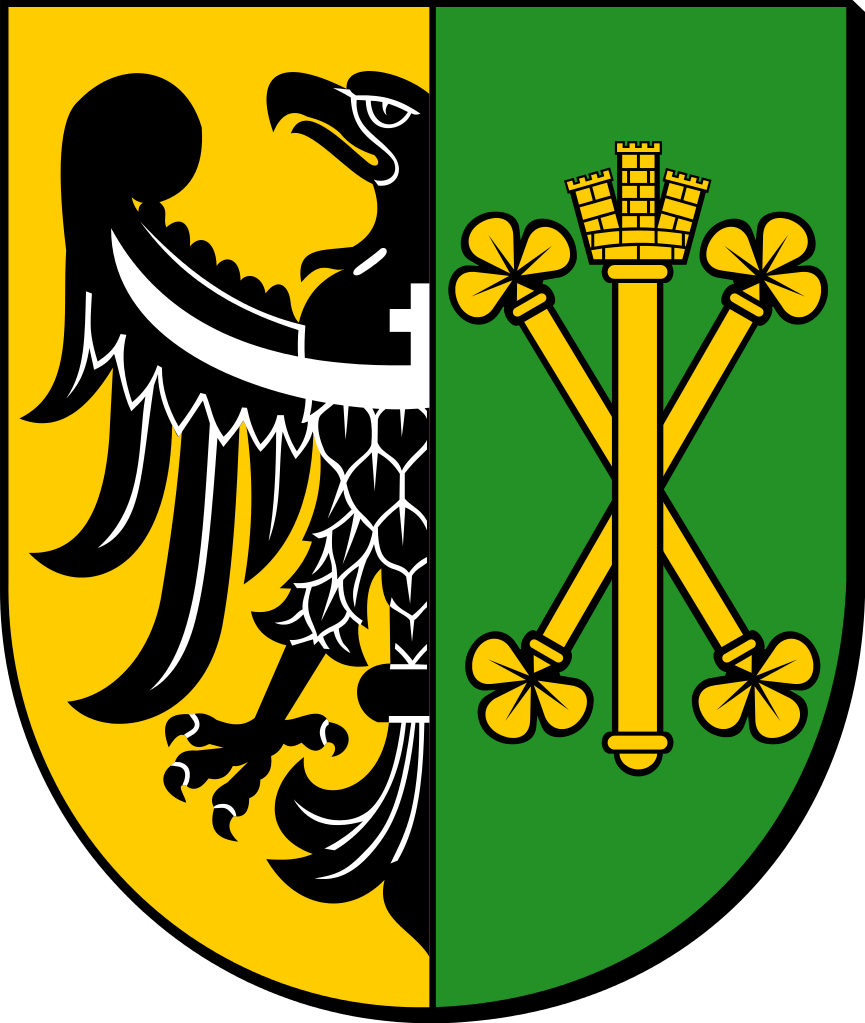 INFORMACJA O STANIE MIENIA KOMUNALNEGO POWIATU ŚREDZKIEGO